Codigo InstitucionalBreve Descripción del Bien	Unidad	Fecha de AdquisiciónFecha de RegistroCosto Prom. Existencia	TotalALMACEN =====>001 - ALMACEN PRINCIPAL	Codigo InstitucionalBreve Descripción del Bien	Unidad	Fecha de AdquisiciónFecha de RegistroCosto Prom. Existencia	TotalTotal   en Almacen	1,983,590.55Total General ====>	1,983,590.55Codigo Institucional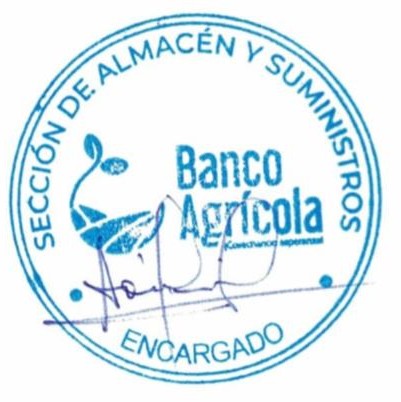 Breve Descripción del Bien	Unidad	Fecha de AdquisiciónFecha de RegistroCosto Prom. Existencia	TotalADON ZENON FERREIRAS VASQUEZENC. SECC. DE ALMACENCodigo InstitucionalBreve Descripción del Bien	Unidad	Fecha de AdquisiciónFecha de RegistroCosto Prom. Existencia	TotalALMACEN =====>001 - ALMACEN PRINCIPAL	Codigo InstitucionalBreve Descripción del Bien	Unidad	Fecha de AdquisiciónFecha de RegistroCosto Prom. Existencia	TotalTotal   en Almacen	2,043,141.37Total General ====>	2,043,141.37Codigo InstitucionalBreve Descripción del Bien	Unidad	Fecha de AdquisiciónFecha de RegistroCosto Prom. Existencia	TotalADON ZENON FERREIRAS VASQUEZENC. SECC. DE ALMACENCodigo InstitucionalBreve Descripción del Bien	Unidad	Fecha de AdquisiciónFecha de RegistroCosto Prom. Existencia	TotalALMACEN =====>001 - ALMACEN PRINCIPAL	Codigo InstitucionalBreve Descripción del Bien	Unidad	Fecha de AdquisiciónFecha de RegistroCosto Prom. Existencia	TotalCodigo InstitucionalBreve Descripción del Bien	Unidad	Fecha de AdquisiciónFecha de RegistroCosto Prom. Existencia	TotalTotal   en Almacen	2,424,214.83Total General ====>	2,424,214.83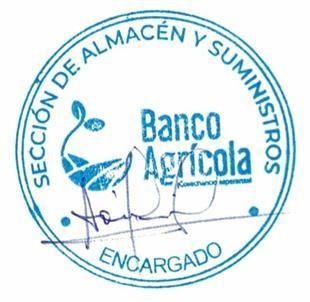 ADON ZENON FERREIRAS VASQUEZENC. SECC. DE ALMACEN005642CAB FAS PROFILE (1D, 12W, 16L)13- UNIDAD31/01/202331/01/2023433.9096008.003,471.28005643CAB SPLICE WASHER KIT13- UNIDAD18/01/202318/01/2023128.38400010.001,283.84164724PATCH PANEL SIMPLE (NO MODULAR) DE 2413- UNIDAD18/01/202318/01/20233,677.0688008.0029,416.55077549RACK DE PISO EN ALUMINIO DE 45U A 48U13- UNIDAD18/01/202318/01/202313,809.4456002.0027,618.89005641ESCALERILLA PARA CABLEADO (2D,12W,120L)13- UNIDAD05/01/202305/01/20233,043.8100002.006,087.62005626JACK RJ45 CAT. 6 HEMBRA (KEYSTONE)13- UNIDAD30/12/202230/12/2022159.347200150.0023,902.08005114FUNDAS DE LIBRETAS13- UNIDAD19/10/202219/10/20229.55800099,403.20005714SOBRE MANILA 9 X 1213- UNIDAD07/09/202207/09/20224.7200001,400.006,608.00005715SABRE MANILA 10 X 1513- UNIDAD07/09/202207/09/20225.900000925.005,457.50005713SOBRE MANILA 7 1/2 X 1013- UNIDAD07/09/202207/09/20223.540000950.003,363.00005742CINTA EPSON PLQ-2002- CAJA07/09/202207/09/20222,700.00520050.00135,000.26062224FORMULARIO GARANTIA ECONOMICA13- UNIDAD12/05/202212/05/20226.5637509,682.0063,550.23020082BANDERAS INSTITUCIONAL13- UNIDAD25/01/202225/01/20223,628.50000032.00116,112.00005182FOLDER 9X12, CON LOGO13- UNIDAD20/07/202120/07/202156.0500001,200.0067,260.00005100CARPETAS 8 1/2 X 11 DE 2 PULGADAS13- UNIDAD15/06/202115/06/2021271.40000019.005,156.60039127CARTUCHO 305A (CA411A) P/HP LJ30-40 COLOR13- UNIDAD01/02/202101/02/20218,320.6638002.0016,641.33039135CARTUCHO 305A(CE411A) P/HP 1J30-40 COLOR13- UNIDAD01/02/202101/02/20218,320.6638004.0033,282.66190087TINTAS HP DESKJET NEGRA 12213- UNIDAD01/02/202101/02/2021869.31124520.0017,386.22030159CLIP PLASTICO GRANDE 50MM02- CAJA20/01/202120/01/202142.952020166.007,130.04039167TONER HP (CF501A) 202A CIAN13- UNIDAD26/08/202026/08/20204,896.2920003.0014,688.88039175TONER HP 202A (CF500A) NEGRO13- UNIDAD26/08/202026/08/20204,147.5820003.0012,442.75130403TONER HP LASER JET 36 A13- UNIDAD28/10/201928/10/20194,866.6346677.0034,066.44039143CARTUCHO 305A (CE412A ) P/HP LJ30-40 COLOR13- UNIDAD28/10/201928/10/20198,320.6638003.0024,961.99030390CERTIFICADO FINANCIERO 8 1/2 X 11, EN PAPEL13- UNIDAD01/08/201901/08/20197.840634145,051.73039159TONER HP (CF502A) 202A AMARILLO13- UNIDAD19/06/201919/06/20194,896.2920003.0014,688.88039151TONER HP 202A (CF503A) MAGENTA13- UNIDAD19/06/201919/06/20194,896.2920003.0014,688.88034847CHEQUES DE ADMINISTRACION13- UNIDAD07/12/201807/12/20188.2854172,200.0018,227.92133031MARCADORES13- UNIDAD15/11/201715/11/201719.046705222.004,228.37160069PAPEL BOND S/M. 8 1/2 X 1310- RESMA22/09/201722/09/2017341.37400056.0019,116.94030373CERTIFICADOS DEPOSITOS DE ALQUILERES01- BLOCKS05/09/201705/09/20176.74075092,348.28020065BANDERA NACIONAL13- UNIDAD23/08/201723/08/20171,327.50000030.0039,825.00190142TONER HP LASER JET 85A NEGRO13- UNIDAD17/03/201717/03/20174,236.73690020.0084,734.74190053TINTAS HP DESKJET A COLOR 12213- UNIDAD18/10/201618/10/20161,052.44495020.0021,048.90035998CINTA SPECTROLINE PROTECTORA DE FI02- CAJA19/07/201619/07/20161,239.000000117.00144,963.00060228FOLDERS PENDAFLEX 8 1/2 X 11 DE 25 C/U02- CAJA07/04/201607/04/2016415.36000032.0013,291.52183082SOBRE MANILA TAM. 14 X 18 1/213- UNIDAD22/01/201622/01/201615.8414111,500.0023,762.12038924CINTAS P. IMPRESORA WINCORP NEXDORF13- UNIDAD09/06/201509/06/2015826.00000036.0029,736.00066574FOLDER SATINADO COLOR AZUL02- CAJA12/12/201312/12/20131,056.10000041.0043,300.10020032BANDAS DE GOMA NO.1802- CAJA18/11/201318/11/201327.67100037.001,023.83010264ALCOHOLADO 70 % DE 32 ONZA04- FRASCO18/11/201318/11/2013164.079000389.0063,826.73070169GRAPAS PARA GRAPADORA02- CAJA14/11/201314/11/201326.434771316.008,353.39124884LAPIZ MIRADO 213- UNIDAD25/06/201325/06/20134.9633511,632.008,100.19130088MAQUINA GRAPADORA13- UNIDAD18/06/201318/06/2013179.950000154.0027,712.30010496ARMAZONES P. ARCHIVO TAM. 8 1/2 X 1113- UNIDAD10/06/201310/06/2013236.56917621.004,967.95180166SOBRES TAM. 10 CON VENTANILLA03- CIENTO03/04/201303/04/2013103.0380734.75489.43060202FOLDERS MANILA 8 1/2 X 11 DE 100 C/U02- CAJA18/01/201318/01/2013214.099200195.0041,749.34180182SOBRES KRAFT 7 1/2 X 10 1/203- CIENTO08/01/201308/01/2013141.5363749.501,344.60060815FORMAS TABULARES TAM. 9 1/2 X 5 1/2DE 3 P.02- CAJA28/11/201228/11/2012716.85000099.0070,968.15160416LIBRETA RAYADA TAM. 8 1/2 X 1101- BLOCKS25/10/201125/10/201125.0515081,256.0031,464.69040770DVD-R CON CARATULA13- UNIDAD30/06/201130/06/201138.161246207.007,899.38480012ORDEN COMBUSTIBLE01- BLOCKS05/01/201005/01/2010100.947084573.0057,842.68035902CD-EN BLANCO13- UNIDAD23/11/200923/11/200938.418342160.006,146.93171195RESALTADOR13- UNIDAD16/07/200916/07/200915.671875266.004,168.72035990CINTA SPECTROLINE PARA REGISTRO DE FIRMACINTA SPECTROLINE PARA REGISTRO DE FIRMA02- CAJA19/06/200819/06/20081,115.10000083.0092,553.30130096MAQUINA PERFORADORA DE 2 HOYOS13- UNIDAD08/08/200708/08/2007245.80980449.0012,044.68070011GANCHO DE METAL02- CAJA28/06/200728/06/200764.310000242.0015,563.02060210FOLDERS MANILA 8 1/2 X 13 DE 100 C/U02- CAJA30/11/200630/11/2006277.30000046.0012,755.80160408LIBRETA RAYADA TAM. 5 X 801- BLOCKS16/01/200616/01/200616.999805159.002,702.97035038CINTA ADHESIVA ANCHA11- ROLLO31/03/200531/03/200551.277781165.008,460.83162471POST-IT DE 100 HOJAS C/U TAM. 7.62 CM X 7.62POST-IT DE 100 HOJAS C/U TAM. 7.62 CM X 7.6213- UNIDAD04/02/200504/02/200525.9600008.00207.68130104SACAGRAPAS13- UNIDAD31/08/200431/08/200422.88585699.002,265.70030536CLIP PLASTICO PEQUEÑOS 33MM02- CAJA30/08/200430/08/200420.11546596.001,931.08060236FOLDERS PENDAFLEX 8 1/2 X 13 DE 25 C/UFOLDERS PENDAFLEX 8 1/2 X 13 DE 25 C/U02- CAJA17/02/200417/02/2004690.23429037.0025,538.67510115RECIBOS PROVISIONALES DE COBROS01- BLOCKS16/10/200316/10/200384.15123634.002,861.14520031LIBRETA DE AHORROS13- UNIDAD19/09/200319/09/200316.520000101.001,668.52160333PAPEL PARA MAQUINA DE SUMAR TAMAÑO 2PAPEL PARA MAQUINA DE SUMAR TAMAÑO 211- ROLLO16/12/200216/12/200215.381448270.004,152.99150011OREJAS CELULOIDES 4202- CAJA22/11/200122/11/200161.24359521.001,286.12030452CINTA PARA MAQUINA DE SUMAR -VARIASCINTA PARA MAQUINA DE SUMAR -VARIAS13- UNIDAD05/10/200105/10/200159.0000004.00236.00005114FUNDAS DE LIBRETAS13- UNIDAD19/10/202219/10/20229.55800098,447.40005713SOBRE MANILA 7 1/2 X 1013- UNIDAD07/09/202207/09/20223.540000950.003,363.00005714SOBRE MANILA 9 X 1213- UNIDAD07/09/202207/09/20224.7200001,375.006,490.00005742CINTA EPSON PLQ-2002- CAJA07/09/202207/09/20222,700.00520047.00126,900.24005715SABRE MANILA 10 X 1513- UNIDAD07/09/202207/09/20225.900000875.005,162.50062224FORMULARIO GARANTIA ECONOMICA13- UNIDAD12/05/202212/05/20226.5637509,082.0059,611.98020082BANDERAS INSTITUCIONAL13- UNIDAD25/01/202225/01/20223,628.50000032.00116,112.00005182FOLDER 9X12, CON LOGO13- UNIDAD20/07/202120/07/202156.0500001,200.0067,260.00005100CARPETAS 8 1/2 X 11 DE 2 PULGADAS13- UNIDAD15/06/202115/06/2021271.4000007.001,899.80039135CARTUCHO 305A(CE411A) P/HP 1J30-40 COLOR13- UNIDAD01/02/202101/02/20218,320.6638004.0033,282.66190087TINTAS HP DESKJET NEGRA 12213- UNIDAD01/02/202101/02/2021869.31124520.0017,386.22039127CARTUCHO 305A (CA411A) P/HP LJ30-40 COLOR13- UNIDAD01/02/202101/02/20218,320.6638002.0016,641.33030159CLIP PLASTICO GRANDE 50MM02- CAJA20/01/202120/01/202142.952020152.006,528.71039175TONER HP 202A (CF500A) NEGRO13- UNIDAD26/08/202026/08/20204,147.5820003.0012,442.75039167TONER HP (CF501A) 202A CIAN13- UNIDAD26/08/202026/08/20204,896.2920003.0014,688.88130403TONER HP LASER JET 36 A13- UNIDAD28/10/201928/10/20194,866.6346677.0034,066.44039143CARTUCHO 305A (CE412A ) P/HP LJ30-40 COLOR13- UNIDAD28/10/201928/10/20198,320.6638003.0024,961.99030390CERTIFICADO FINANCIERO 8 1/2 X 11, EN PAPEL13- UNIDAD01/08/201901/08/20197.8406344,700.0036,850.98039151TONER HP 202A (CF503A) MAGENTA13- UNIDAD19/06/201919/06/20194,896.2920003.0014,688.88039159TONER HP (CF502A) 202A AMARILLO13- UNIDAD19/06/201919/06/20194,896.2920003.0014,688.88034847CHEQUES DE ADMINISTRACION13- UNIDAD07/12/201807/12/20188.2854171,300.0010,771.04133031MARCADORES13- UNIDAD15/11/201715/11/201718.423364445.008,198.40160069PAPEL BOND S/M. 8 1/2 X 1310- RESMA22/09/201722/09/2017341.37400051.0017,410.07030373CERTIFICADOS DEPOSITOS DE ALQUILERES01- BLOCKS05/09/201705/09/20176.74075086,955.68020065BANDERA NACIONAL13- UNIDAD23/08/201723/08/20171,327.50000028.0037,170.00190142TONER HP LASER JET 85A NEGRO13- UNIDAD17/03/201717/03/20174,236.73690020.0084,734.74190053TINTAS HP DESKJET A COLOR 12213- UNIDAD18/10/201618/10/20161,052.44495020.0021,048.90035998CINTA SPECTROLINE PROTECTORA DE FI02- CAJA19/07/201619/07/20161,239.000000113.00140,007.00020174BOLIGRAFO NEGRO13- UNIDAD19/07/201619/07/20164.200000168.00705.60060228FOLDERS PENDAFLEX 8 1/2 X 11 DE 25 C/U02- CAJA07/04/201607/04/2016415.36000032.0013,291.52183082SOBRE MANILA TAM. 14 X 18 1/213- UNIDAD22/01/201622/01/201615.8414111,500.0023,762.12038924CINTAS P. IMPRESORA WINCORP NEXDORF13- UNIDAD09/06/201509/06/2015826.00000036.0029,736.00066574FOLDER SATINADO COLOR AZUL02- CAJA12/12/201312/12/20131,056.10000039.0041,187.90020032BANDAS DE GOMA NO.1802- CAJA18/11/201318/11/201324.485000277.006,782.35010264ALCOHOLADO 70 % DE 32 ONZA04- FRASCO18/11/201318/11/2013164.079000347.0056,935.41070169GRAPAS PARA GRAPADORA02- CAJA14/11/201314/11/201326.434771312.008,247.65020164BOLIGRAFOS AZULES13- UNIDAD14/11/201314/11/20137.000000612.004,284.00124884LAPIZ MIRADO 213- UNIDAD25/06/201325/06/20134.9633511,608.007,981.07130088MAQUINA GRAPADORA13- UNIDAD18/06/201318/06/2013179.950000150.0026,992.50010496ARMAZONES P. ARCHIVO TAM. 8 1/2 X 1113- UNIDAD10/06/201310/06/2013236.56917621.004,967.95180166SOBRES TAM. 10 CON VENTANILLA03- CIENTO03/04/201303/04/2013134.1190373.25435.89060202FOLDERS MANILA 8 1/2 X 11 DE 100 C/U02- CAJA18/01/201318/01/2013226.673280373.0084,549.13180182SOBRES KRAFT 7 1/2 X 10 1/203- CIENTO08/01/201308/01/2013141.5363748.501,203.06060815FORMAS TABULARES TAM. 9 1/2 X 5 1/2 DE 3 P.02- CAJA28/11/201228/11/2012716.85000093.0066,667.05160028PAPEL BOND 20 8 1/2 X 11 ALTA BLANCURA10- RESMA18/06/201218/06/2012283.200000805.00227,976.00160416LIBRETA RAYADA TAM. 8 1/2 X 1101- BLOCKS25/10/201125/10/201125.0515081,240.0031,063.87040770DVD-R CON CARATULA13- UNIDAD30/06/201130/06/201138.161246207.007,899.38480012ORDEN COMBUSTIBLE01- BLOCKS05/01/201005/01/2010100.947084573.0057,842.68035902CD-EN BLANCO13- UNIDAD23/11/200923/11/200938.418342140.005,378.57171195RESALTADOR13- UNIDAD16/07/200916/07/200916.206563482.007,811.56035990CINTA SPECTROLINE PARA REGISTRO DE FIRMA02- CAJA19/06/200819/06/20081,115.10000079.0088,092.90130096MAQUINA PERFORADORA DE 2 HOYOS13- UNIDAD08/08/200708/08/2007245.80980448.0011,798.87070011GANCHO DE METAL02- CAJA28/06/200728/06/200768.440000372.0025,459.68060210FOLDERS MANILA 8 1/2 X 13 DE 100 C/U02- CAJA30/11/200630/11/2006277.30000046.0012,755.80160408LIBRETA RAYADA TAM. 5 X 801- BLOCKS16/01/200616/01/200617.469854342.005,974.69035038CINTA ADHESIVA ANCHA11- ROLLO31/03/200531/03/200550.713891159.008,063.51162471POST-IT DE 100 HOJAS C/U TAM. 7.62 CM X 7.6213- UNIDAD04/02/200504/02/200522.813334434.009,900.99130104SACAGRAPAS13- UNIDAD31/08/200431/08/200422.88585695.002,174.16030536CLIP PLASTICO PEQUEÑOS 33MM02- CAJA30/08/200430/08/200418.916977286.005,410.26060236FOLDERS PENDAFLEX 8 1/2 X 13 DE 25 C/U02- CAJA17/02/200417/02/2004690.23429037.0025,538.67510115RECIBOS PROVISIONALES DE COBROS01- BLOCKS16/10/200316/10/200384.15123634.002,861.14160333PAPEL PARA MAQUINA DE SUMAR TAMAÑO 211- ROLLO16/12/200216/12/200215.381448245.003,768.45150011OREJAS CELULOIDES 4202- CAJA22/11/200122/11/200161.24359521.001,286.12030452CINTA PARA MAQUINA DE SUMAR -VARIAS13- UNIDAD05/10/200105/10/200153.100000124.006,584.40040071DETERGENTE EN POLVO SACO13- UNIDAD31/03/202331/03/20231,387.6800002.002,775.36005114FUNDAS DE LIBRETAS13- UNIDAD19/10/202219/10/20229.5580008,900.0085,066.20100032JABON ESPUMA, CARTUCHO DE 1000ML 602- CAJA13/10/202213/10/20224,510.03080015.0067,650.46005714SOBRE MANILA 9 X 1213- UNIDAD07/09/202207/09/20224.7200001,050.004,956.00005713SOBRE MANILA 7 1/2 X 1013- UNIDAD07/09/202207/09/20223.540000900.003,186.00005742CINTA EPSON PLQ-2002- CAJA07/09/202207/09/20222,700.00520037.0099,900.19005715SABRE MANILA 10 X 1513- UNIDAD07/09/202207/09/20225.900000425.002,507.50062224FORMULARIO GARANTIA ECONOMICA13- UNIDAD12/05/202212/05/20226.5637507,782.0051,079.10020082BANDERAS INSTITUCIONAL13- UNIDAD25/01/202225/01/20223,628.50000029.00105,226.50005032DESODORANTE PARA INODOROS13- UNIDAD17/01/202217/01/202264.90000040.002,596.00005031AMBIENTADOR EN SPRAY 8 OZ13- UNIDAD13/08/202113/08/2021155.76000020.003,115.20040420DESINFECTANTE FABULOSO AROMA VARIADO05- GALON13/08/202113/08/202193.668400100.009,366.84060616FUNDAS PLASTICAS NEGRA 36X5513- UNIDAD13/08/202113/08/20212.3600003,000.007,080.00005182FOLDER 9X12, CON LOGO13- UNIDAD20/07/202120/07/202156.0500001,150.0064,457.50005100CARPETAS 8 1/2 X 11 DE 2 PULGADAS13- UNIDAD15/06/202115/06/2021271.4000007.001,899.80039127CARTUCHO 305A (CA411A) P/HP LJ30-40 COLOR13- UNIDAD01/02/202101/02/20218,320.6638002.0016,641.33039135CARTUCHO 305A(CE411A) P/HP 1J30-40 COLOR13- UNIDAD01/02/202101/02/20218,320.6638004.0033,282.66190087TINTAS HP DESKJET NEGRA 12213- UNIDAD01/02/202101/02/2021869.31124520.0017,386.22030159CLIP PLASTICO GRANDE 50MM02- CAJA20/01/202120/01/202142.952020146.006,270.99039175TONER HP 202A (CF500A) NEGRO13- UNIDAD26/08/202026/08/20204,147.5820003.0012,442.75039167TONER HP (CF501A) 202A CIAN13- UNIDAD26/08/202026/08/20204,896.2920003.0014,688.88130403TONER HP LASER JET 36 A13- UNIDAD28/10/201928/10/20194,866.6346677.0034,066.44039143CARTUCHO 305A (CE412A ) P/HP LJ30-40 COLOR13- UNIDAD28/10/201928/10/20198,320.6638003.0024,961.99030390CERTIFICADO FINANCIERO 8 1/2 X 11, EN PAPEL13- UNIDAD01/08/201901/08/20197.8406344,250.0033,322.69039151TONER HP 202A (CF503A) MAGENTA13- UNIDAD19/06/201919/06/20194,896.2920003.0014,688.88039159TONER HP (CF502A) 202A AMARILLO13- UNIDAD19/06/201919/06/20194,896.2920003.0014,688.88034847CHEQUES DE ADMINISTRACION13- UNIDAD07/12/201807/12/20188.285417500.004,142.71133031MARCADORES13- UNIDAD15/11/201715/11/201718.423364431.007,940.47160069PAPEL BOND S/M. 8 1/2 X 1310- RESMA22/09/201722/09/2017341.37400044.0015,020.46030373CERTIFICADOS DEPOSITOS DE ALQUILERES01- BLOCKS05/09/201705/09/20176.74075084,933.45020065BANDERA NACIONAL13- UNIDAD23/08/201723/08/20171,327.50000025.0033,187.50190142TONER HP LASER JET 85A NEGRO13- UNIDAD17/03/201717/03/20174,236.73690020.0084,734.74190053TINTAS HP DESKJET A COLOR 12213- UNIDAD18/10/201618/10/20161,052.44495020.0021,048.90035998CINTA SPECTROLINE PROTECTORA DE FI02- CAJA19/07/201619/07/20161,239.000000103.00127,617.00020174BOLIGRAFO NEGRO13- UNIDAD19/07/201619/07/20164.200000156.00655.20060228FOLDERS PENDAFLEX 8 1/2 X 11 DE 25 C/U02- CAJA07/04/201607/04/2016415.36000029.0012,045.44077557GUANTES PARA FREGAR (NEGRO)13- UNIDAD29/01/201629/01/201674.340000100.007,434.00183082	SOBRE MANILA TAM. 14 X 18 1/2	13- UNIDAD	22/01/201622/01/2016	15.841411	1,300.00	20,593.83038924	CINTAS P. IMPRESORA WINCORP NEXDORF	13- UNIDAD	09/06/201509/06/2015	826.000000	32.00	26,432.00162335	PAPEL TOALLA PRE-CORTADO 120 M 6 ROLLO	02- CAJA	07/05/201407/05/2014	2,080.576000	80.00	166,446.08062274	FUNDAS PLASTICAS NEGRA 17X22	13- UNIDAD	20/02/201420/02/2014	7.965000	3,000.00	23,895.00066574	FOLDER SATINADO COLOR AZUL	02- CAJA	12/12/201312/12/2013	1,056.100000	38.00	40,131.80010264	ALCOHOLADO 70 % DE 32 ONZA	04- FRASCO	18/11/201318/11/2013	164.079000	318.00	52,177.12020032	BANDAS DE GOMA NO.18	02- CAJA	18/11/201318/11/2013	24.485000	253.00	6,194.71070169	GRAPAS PARA GRAPADORA	02- CAJA	14/11/201314/11/2013	26.434771	296.00	7,824.69020164	BOLIGRAFOS AZULES	13- UNIDAD	14/11/201314/11/2013	7.000000	360.00	2,520.00160993	SWAPER NO. 36	13- UNIDAD	18/09/201318/09/2013	201.072000	30.00	6,032.16124884	LAPIZ MIRADO 2	13- UNIDAD	25/06/201325/06/2013	4.963351	1,548.00	7,683.27050037	ESCOBILLA DE BAÑO	13- UNIDAD	18/06/201318/06/2013	164.020000	50.00	8,201.00026008	BRILLO VERDE	13- UNIDAD	18/06/201318/06/2013	23.600000	50.00	1,180.00130088	MAQUINA GRAPADORA	13- UNIDAD	18/06/201318/06/2013	179.950000	144.00	25,912.80010496	ARMAZONES P. ARCHIVO TAM. 8 1/2 X 11	13- UNIDAD	10/06/201310/06/2013	236.569176	21.00	4,967.95180166	SOBRES TAM. 10 CON VENTANILLA	03- CIENTO	03/04/201303/04/2013	134.119037	0.25	33.53060202	FOLDERS MANILA 8 1/2 X 11 DE 100 C/U	02- CAJA	18/01/201318/01/2013	226.673280	354.00	80,242.34180182	SOBRES KRAFT 7 1/2 X 10 1/2	03- CIENTO	08/01/201308/01/2013	141.536374	8.00	1,132.29060815	FORMAS TABULARES TAM. 9 1/2 X 5 1/2 DE 3 P.	02- CAJA	28/11/201228/11/2012	716.850000	90.00	64,516.50034583	CLORO	05- GALON	09/07/201209/07/2012	67.968000	100.00	6,796.80160028	PAPEL BOND 20 8 1/2 X 11 ALTA BLANCURA	10- RESMA	18/06/201218/06/2012	283.200000	654.00	185,212.80162519	PAPEL HIGIENICO JUMBO XTRA 1, 4 ROLLO EN 1	02- CAJA	02/11/201102/11/2011	1,034.860000	100.00	103,486.00160416	LIBRETA RAYADA TAM. 8 1/2 X 11	01- BLOCKS	25/10/201125/10/2011	25.051508	1,221.00	30,587.89040770	DVD-R CON CARATULA	13- UNIDAD	30/06/201130/06/2011	38.161246	207.00	7,899.38480012	ORDEN COMBUSTIBLE	01- BLOCKS	05/01/201005/01/2010	100.947084	573.00	57,842.68035902	CD-EN BLANCO	13- UNIDAD	23/11/200923/11/2009	38.418342	140.00	5,378.57171195	RESALTADOR	13- UNIDAD	16/07/200916/07/2009	16.206563	452.00	7,325.37035990	CINTA SPECTROLINE PARA REGISTRO DE FIRMA	02- CAJA	19/06/200819/06/2008	1,115.100000	71.00	79,172.10130096	MAQUINA PERFORADORA DE 2 HOYOS	13- UNIDAD	08/08/200708/08/2007	245.809804	47.00	11,553.06070011	GANCHO DE METAL	02- CAJA	28/06/200728/06/2007	68.440000	365.00	24,980.60060210	FOLDERS MANILA 8 1/2 X 13 DE 100 C/U	02- CAJA	30/11/200630/11/2006	277.300000	46.00	12,755.80160408	LIBRETA RAYADA TAM. 5 X 8	01- BLOCKS	16/01/200616/01/2006	17.469854	314.00	5,485.53035038	CINTA ADHESIVA ANCHA	11- ROLLO	31/03/200531/03/2005	50.713891	150.00	7,607.08162471	POST-IT DE 100 HOJAS C/U TAM. 7.62 CM X 7.62	13- UNIDAD	04/02/200504/02/2005	22.813334	367.00	8,372.49100024	JABON LIQUIDO	05- GALON	03/09/200403/09/2004	158.592000	20.00	3,171.84130104	SACAGRAPAS	13- UNIDAD	31/08/200431/08/2004	22.885856	79.00	1,807.98030536	CLIP PLASTICO PEQUEÑOS 33MM	02- CAJA	30/08/200430/08/2004	18.916977	257.00	4,861.66060236	FOLDERS PENDAFLEX 8 1/2 X 13 DE 25 C/U	02- CAJA	17/02/200417/02/2004	690.234290	37.00	25,538.67510115	RECIBOS PROVISIONALES DE COBROS	01- BLOCKS	16/10/200316/10/2003	84.151236	34.00	2,861.14520031	LIBRETA DE AHORROS	13- UNIDAD	19/09/200319/09/2003	20.060000	7,079.00	142,004.74160333PAPEL PARA MAQUINA DE SUMAR TAMAÑO 211- ROLLO16/12/200216/12/200215.381448225.003,460.83150011OREJAS CELULOIDES 4202- CAJA22/11/200122/11/200161.24359521.001,286.12030452CINTA PARA MAQUINA DE SUMAR -VARIAS13- UNIDAD05/10/200105/10/200153.100000124.006,584.40